Welcome to HBCApril 2, 2023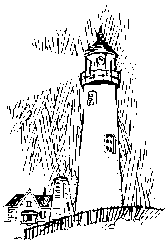 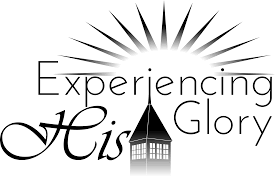 Highland Baptist Church 1500 Husband Road, Paducah, KY 42003Phone 270-442-6444 – Fax 270-442-3373Email:  rp.beck@comcast.net           Pastor			   	                  Dr. Richard Beck           Song Leader                                                      Mr. Carl Wilson           Music Director                               Dr. Carolyn Watson-NickellBlessed is the nation whose God is the LORD                                                                                          Psalm 33:12;Sunday		 10:30 Worship Service In Person and on Facebook Live6:00 Bible StudyWednesday		 6:30 - Praying &Singing			 7:15 - Choir PracticeOn the next day much people that were come to the feast, when they heard that Jesus was coming to Jerusalem, Took branches of palm trees, and went forth to meet him, and cried, Hosanna: Blessed is the King of Israel that cometh in the name of the Lord.                                John 12:12, 13;PRAY FOR REVIVAL, FOR AMERICA!Two Great Sundays at HBCApril 9 at 10 am - Easter - Resurrection SundayYour Easter Check List:_____ Plan to Attend the Service_____ Pray for the HBC Choir_____ Pray for the Bible Message_____ Pray for the Lost to be Saved_____ Pray for and Invite Others to AttendAnd the lord said unto the servant, Go out into the highways and hedges, and compel them to come in, that my house may be filled.                Luke 14:23;-------------------------------------------------------------- April 16 - Warren Family Ministry------------------------------------------------------------------------------------------------------------------- Today’s Bible Reading - Mark 15:33-39;Mark 15:33  And when the sixth hour was come, there was darkness over the whole land until the ninth hour. 34  And at the ninth hour Jesus cried with a loud voice, saying, Eloi, Eloi, lama sabachthani? which is, being interpreted, My God, my God, why hast thou forsaken me? 35  And some of them that stood by, when they heard it, said, Behold, he calleth Elias. 36  And one ran and filled a spunge full of vinegar, and put it on a reed, and gave him to drink, saying, Let alone; let us see whether Elias will come to take him down. 37  And Jesus cried with a loud voice, and gave up the ghost. 38  And the veil of the temple was rent in twain from the top to the bottom. 39  And when the centurion, which stood over against him, saw that he so cried out, and gave up the ghost, he said, Truly this man was the Son of God. 